Publicado en Barcelona el 07/11/2022 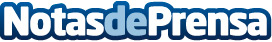 AleaSoft: La solar y la eólica europeas crecieron interanualmente en octubreEn el mes de octubre, la producción solar aumentó respecto al mismo mes de 2021 en todos los mercados europeos analizados. El mayor aumento, del 19%, se registró en el mercado italiano, seguido por la subida del 16% del mercado portugués. En Portugal también se registró el mayor incremento interanual en la producción eólica, del 27%. Además, en octubre, la producción con esta tecnología fue la más elevada de los últimos meses en la mayoría de los mercadosDatos de contacto:Alejandro Delgado900 10 21 61Nota de prensa publicada en: https://www.notasdeprensa.es/aleasoft-la-solar-y-la-eolica-europeas Categorias: Internacional Nacional Ecología Sostenibilidad Sector Energético http://www.notasdeprensa.es